Escuela de Comercio Nº 1 “Prof. José Antonio Casas”  – Jujuy 2021 - “Año del Bicentenario del Día Grande de Jujuy”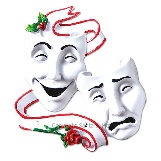 TRABAJO  PRÁCTICO N°3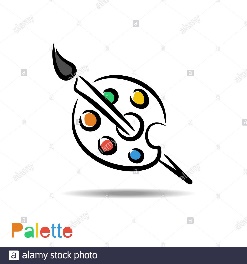 ARTES   -   3° 5taDocentes:  Prof. Mónica Velásquez (Teatro)     Prof.  Mariela Alvarado (Artes Visuales)TEMA:  NUESTRA PRIMERA REPRESENTACIÓN TEATRALActividades:1. PRIMERA PARTEUna vez experimentado una aproximación con los tipos de espacios a través de ladinámica grupal, ahora conformo un sub grupo para comenzar a pensar nuestraprimera representación teatral.2. SEGUNDA PARTEAhora ya conformamos un sub grupo, con nuestros personajes elegidos del añoanterior, ahora nos organizamos para crear nuestra historia para dramatizar. Debentener presente los siguientes ítems:- Todos los personajes deben tener protagonismo en nuestra dramatización.- Tiempo de duración hasta 5 minutos.- Tener presente las partes de una historia (inicio- conflicto- resolución) a teneren cuenta que las partes pueden estar desordenadas.- No hay narradores.- Comienzo mis primeros pasos de caracterización de mi personaje elegido.- Ante cualquier duda lo consultas en los horarios de ensayo en la escuela.- Los ensayos se realizarán en clases, no deben juntarse en los domicilios ni otrosespacios.